Europa pentru noi 3Angajabilitate și educațieCuprins:Nota editoruluiDecizii importante legate de drepturile persoanelor cu dizabilități luate de Parlamentul EuropeanSituații incorecte din timpul carantinei care arată că lumea nu este concepută pentru a include și persoanele cu dizabilități“Educația este un drept pentru care merită să luptăm”O societate incluzivă poate fi mai mult decât un vis frumos“Trebuie să schimbăm felul în care ne uităm la educație”Videoclipuri care sprijină angajarea în muncă a persoanelor cu dizabilități intelectualeIvo Vykydal, fostul președinte Inclusion Europe, a murit la vârsta de 56 aniNota editoruluiSalut, numele meu este Soufiane El Amrani. Sunt editor al variantei ușor de înțeles în cadrul Inclusion Europe.Am să vă spun câte ceva despre articolele pe care le veți găsi în acest număr al broșurii Europa pentru Noi.Decizii importante luate de Parlamentul European pe tema drepturilor persoanelor cu dizabilități. ABC-ul educației incluzive Educația este un drept pentru care merită să lupțiToate aceste articole despre care am vorbit sunt foarte importante.Mulțumesc!Soufiane El AmraniEditor ușor de înțeles și responsabil cu autoreprezentareaDecizii importante luate de Parlamentul European pe tema drepturilor persoanelor cu dizabilitățiÎn data de 8 iulie, Parlamentul European a aprobat o decizie în favoarea apărării drepturilor persoanelor cu dizabilități intelectuale în timpul crizei COVID - 19.Decizia se bazează pe o petiție de la Inclusion Europe.În petiție se cer măsuri urgente pentru a proteja drepturile persoanelor cu dizabilități intelectuale în timpul și după criza COVID - 19.În timpul stării de alertă COVID-19, mai multe țări europeneau încălcat drepturile persoanelor cu dizabilități intelectuale.De exemplu, a existat discriminare în spitale.Acest lucru înseamnă că persoanele cu dizabilități nu au avut acces la îngrijire medicală.László Bercse susține această petiție.László Bercse este vicepreședintele Inclusion Europe și președintele EPSA.El a spus:“Trebuie să ne asigurăm că drepturile ne sunt respectate și că nu suntem lăsați deoparte.”Parlamentul European a aprobat rezoluția cu: 682 voturi în favoare,3 împotriva,10 abțineri.Parlamentul European amintește că măsurile post-coronavirus trebuie să fie în acord cu:Carta Drepturilor Fundamentale ale Uniuni EuropeneCare descrie toate drepturile de care beneficiază orice cetățean al Europei; Convenția Națiunilor Unite privind drepturile Persoanelor cu DizabilitățiParlamentul European a cerut ca toate informațiile privitoare la  COVID-19 să fie:ușor de citit,ușor de înțeles.Jyrki Pinomaa este președintele Inclusion Europe.El este foarte mulțumit de decizia  Parlamentului European.El apreciază că Parlamentul European a reasigurat persoanele cu dizabilități intelectuale și familiile acestora că e dreptul lor să aibă acces la servicii de sănătate.Helen Portal este responsabil politici în Inclusion Europe.Ea a spus că acest vot este important pentru că ține cont  de neplăcerile suferite de persoanele cu dizabilități intelectuale.Apăsați aici pentru a afla mai multe despre petiția noastră.Situațiile nesigure din timpul carantinei arată că lumea nu este concepută pentru persoane cu dizabilități intelectualeLumea nu este concepută pentru persoane cu dizabilități intelectuale.Vă vom povesti despre câteva situații care au avut loc în timpul carantinei și care dovedesc acest lucru.Guvernele au interzis oamenilor să iasă pe străzi.Dar au uitat că sunt persone care se simt stresate dacă nu ies un pic în fiecare zi.Apoi guvernele au permis acestor persoane să iasă afară.Multe persoane cu dizabilități trăiesc în instituții rezidențiale.Este dificil să eviți infectarea când trăiești în instituții rezidențiale.Ar fi mai bine dacă ar locui în apartamente cu mai puțini oameni și în comunitate, la fel ca celălalte persoane fără dizabilități.Școlile s-au închis.Școlile trimit temele online dar mulți oameni uită că persoanele cu dizabilități au dificultăți în a utiliza tehnologia.Persoanele cu dizabilitate intelectuală sunt uitate când vine vorba de educație.Este greu să înțelegi informații despre coronavirus.Guvernul și mass-media au uitat de oamenii cărora le este greu să înțeleagă anumite lucruri.Mulți oameni folosesc tehnologia să lucreze și să se conecteze cu familile lor.Tehnologia este greu de înțeles pentru persoanele cu dizabilități,
astfel încât este mai greu să se conecteze cu familia și prietenii lor.Articol scris de Sofía Reyes, Amalia San Román și Olga Berrios, membrii  Plena Inclusión (Spania).“Educatia este un drept pentru care merită să lupți”Maria Alexandrova este o studentă de 18 ani din Bulgaria.  Ea are paralizie cerebrală.  Paralizia cerebrală este o dizabilitate  care afectează capacitatea persoanei de a merge. Paralizia cerebrală este o afectare a creierului. Paralizia este o slăbiciune  sau o dificultate de a utiliza musculatura corpului.  Maria vorbește engleza perfect. Dar nu a putut da examenul Cambridge pentru că nu a fost accesibil pentru cei cu dizabilitate fizică ca și ea. Evaluarea Cambridge este un examen de limba engleză  organizat de Universitatea Cambridge.  Este recunoscut de angajați și de universități  ca dovadă a faptului că știi să vorbești engleză .  Sunt centre de examinare în 130 de țări.  Maria își mișcă mâinile mult mai încet decât ceilalți.  Drept urmare, a fost mult mai dificil pentru ea să completeze examenul în timpul dat.Maria a cerut Universității din Cambridge să adapteze examenul la nevoile ei.  Timp de 3 luni, ea a cerut condiții diferite de examinare  pentru a avea și ea șanse egale de a da examenul, la fel ca alții.  Singura adaptare pe care a cerut-o a fost pentru modulul scris al examenului. Ea ar fi folosit computerul în loc de tabletă.  Maria nu a renunțat. Ea a spus:  “Dacă îți dorești să obții ceva, nimic nu este imposibil.”Centrul de examinare a stabilit să:  Schimbe timpul de examinare, Să o lase să folosească computerul.  Săptămâni mai târziu, ea a promovat examenul cu succes.  Ea a devenit prima persoană cu dizabilități din Bulgaria care primește un certificate de limba engleză.  Maria a spus:  “Unii oameni cred că educația este garantată pentru că au acces la ea .  Dar pentru oameni ca mine, educatia este un drept pentru care trebuie să luptăm”.  Lupta ei permite altor tineri cu dizabilități:Să dea examene, Să-și crească șansele de a merge la universitate și de a-și găsi un loc de muncă.   Poți să-i urmărești povestea subtitrată în engleză aici: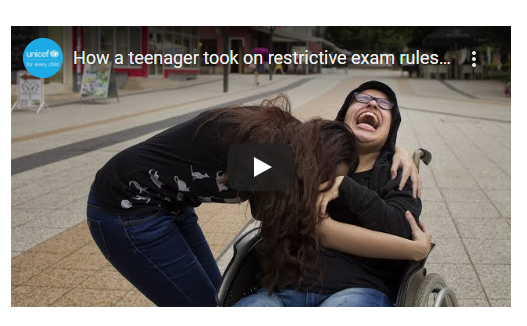 O societate incluzivă poate fi mai mult decât un vis frumosChristine Dufour este fondatorul unui ONG în Brussel.  Ea are o fiică cu dizabilitate intelectuală.  Numele ei este Lisette. Inclusion Europe a făcut un interviu cu Christine Dufour.  Ea a vorbit despre educatia incluzivă și despre cum aceasta e potrivită pentru toți. Cum a fost înființat ONG-ul?  Crearea ONG-ului a fost necesară când am realizat Lisette avea nevoie de ajutor în clasă.  Lisette a frecventat școala de masa de la vârsta de 3 ani.  Dar am realizat că trebuie să construiesc ceva care să o sprijine în învățare .  Apoi, am căutat pe cineva care să o ajute pe Lisette să înțeleagă instucțile și să adapteze materialele de studiu la nevoile ei .  Un voluntar a fost de acord să o ajute pe fiica mea.  A fost un real ajutor pentru Lisette și pentru profesoara ei.  Așa am ajuns la ideea de a crea un ONG  pentru a ajuta alți copii cu dizabilități să învețe.  Ce face ONG-ul tău?  ONG-ul oferă suport individualizat în școlile de masă.  Un voluntar ajută copilul cu dizabilitate și devine suport pentru copil și pentru profesor. În acest moment, ONG-ul are 60 de voluntari care ajută 60 de copii cu dizabilități.   Aveți proiecte de viitor? Avem în proiect să creăm o școală incluzivă.   Această școală ar primi: Copii cu dizabilități,  Copii fără dizabilități.  Profesorii ar  Folosi metode noi de predare, Ar fi instruiți să supervizeze orice copil cu nevoi complexe.Care sunt beneficiile educației incluzive? Incluziunea copiilor cu dizabilități este benefică tuturor.   Copiii cu nevoi de suport sunt forțați să devină mai buni.  Incluziunea lor în clasă aduce toleranță și empatie.  Este benefic și pentru profesori. Sunt încurajați să-și adapteze metodele de predare nevoilor fiecărui copil.  Cum experimentează Lisette incluziunea în școala de masă?Incluziunea în școala de masa o ajută pe Lisette să înțeleagă  care comportamente sunt potrivite și care nu.  Ea începe să citească și iubește matematica.  Ea este interesată de multe lucruri.  Educația incluzivă joacă un rol important în treaba aceasta!  Incluziunea în școala este bună pentru ea dar și pentru ceilalți.  Copiii învață să se înțeleagă și să se ajute și profesorii nu trebuie să impună acest lucru! Ce trebuie făcut ca școlile să fie cu adevărat incluzive?  Școlile trebuie să aibă destui bani și oameni pentru a implementa incluziunea în clase.  Sistemul școlar trebuie să se adapteze  la nevoile fiecărui copil  și nu invers!  “Trebuie să schimbăm felul în care ne uităm la educație”Anne-Marie Callus este lector la Universitatea din Malta.  Ea cercetează și dezbate tema educației incluzive. Inclusion Europe a făcut un interviu cu Anne-Marie Callus.  Ea explică de ce este important ca toți copiii să primească educație de calitate.   Cum definești educația incluzivă?  Educație incluzivă înseamnă să te  întrebi ce trebuie să faci pentru a adapta  sistemul de educație de masăpentru a satisfice nevoile individuale ale studenților cu dizabilități. Care sunt efectele pe termen lung ale sistemului incluziv? Să ai studenți cu și fără dizabilități în aceiași clasă  este un pas important spre a obține incluziune socială.Dacă copiii cu dizabilități sunt trimiși la școli separate,  vor fi excluși din societate atunci când sunt adulți.  Dacă copiii cu dizabilități sunt incluși în școli de masa, ei vor fi, cel mai probabil, incluși în societate la vârsta adultă.  Cum poate fi sporită incluziunea studenților cu dizabilități intelectuale în universități? Universitățile trebuie să lucreze împreună cu organizații de autoreprezentanți.  Împreună, ei pot analiza:  Care sunt nevoile de învățareale studenților cu  dizabilități intelectuale; Ce dorințe au studenții cu dizabilități intelectuale; Ce pot oferi universitățile pentru a le întâlni nevoile și dorințele.  Cât de mult se ține cont de vocea studenților cu dizabilități când se iau decizii legate de incluziune?   Toți studenții cu dizabilități ar trebui să aibă o voce  în planificarea educației lor.  De cele mai multe ori, se presupune că studenții cu dizabilități intelectuale  nu se pot autoreprezenta.  Prin urmare, ei sunt deseori excluși din discuțiile despre educație.  Dar ei nu pot învăța cum să aleagă și cum să-și exprime dorințele  dacă nu le dăm oportunitatea să facă acest lucru.  Care sunt consecințelecrizei COVID-19 asupra educației?Cu școlile închise, folosirea platformelor online și a altor instrumente de învățare la distanță sunt niște resurse valoroase.  Dar unii studenți nu au acasă suportul de care au nevoie. Prin urmare, ei sunt la risc de a pierde accesul la educație.   Crezi că învățarea la distanță poate avea un impact negativ asupra experienței de învățare în rândul studenților cu dizabilități?  Învățarea la distanță este o resursă foarte valoroasă.  Dar nu poate înlocui experiența de a fi împreună cu colegii și profesorii în aceiași clasă.  Studenții cu dizabilități intelectuale au nevoie de support 1 la 1.  Este dificil să oferi suport printr-un ecran de computer.  Videoclipuri care sprijină angajarea 
persoanelor cu dizabilități intelectualeCele mai multe persoane cu dizabilități intelectuale nu lucrează.   Cei care lucrează, cel mai adesea, nu primesc un salariu corect.  Proiectul  “Talentul meu pentru diversitate” încearcă să resolve această problemă. .   Îl numim pe  scurt MTFD.  Proiectul este condus de Inclusion Europe și 3 parteneri:  Plena Inclusión (în Spania),  EVPIT (în Estonia), Antwerp Management School (în Belgia).  Ei au făcut câteva clipuri video pentru a oferi exemplele câtorva companii care angajează persoane cu dizabilități.  Urmărește-l pe Thibeau la muncă, la Școala de Management din AntwerpThibeau lucrează la Școala de Management din Antwerp, Belgia.  El este cercetător în proiectul MTFD.  Serviciul lui presupune să intervieveze oameni din companii  care angajează persoane cu dizabilități intelectuale.  Thibeau poate să conteze pe ajutorul a doi colegi  care îl sprijină cu treburile practice.   Poți vedea clipul video aici: https://youtu.be/aADuqI3ICkw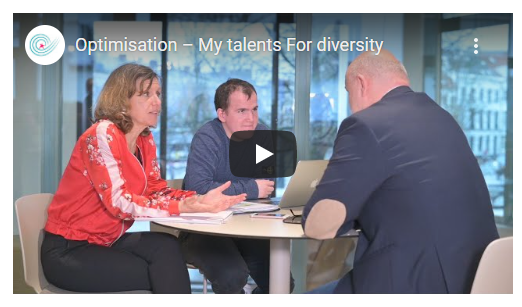 Angajare adaptată pentru Manuela  Manuela Cambreiro lucrează de mulți ani  într-o piață din TenerifeAna Peña este persoană de sprijin la locul de muncă.  Hugo Pérez este manager la un supermarket.  Împreună, au creat un loc de muncă adaptat pentru Manuela.  Locul de muncă al Manuelei a fost creat ținând cont de: Abilitățile ei,  Lucrurile care îi plac, Nevoile pieței.   Poți urmări clipul video aici:https://youtu.be/4hVg4K65KCA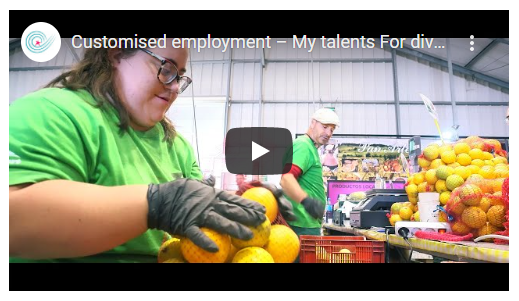 Adaptare rezonabilă la OACEX  OACEX este o organizație din Spania. Aroa Rico este angajată la OACEX.  Când a început, a primit o versiune ușor de înțeles a manualului care explică cum funcționează organizația. Cu adaptare rezonabilă,  persoanele cu dizabilități intelectuale  pot munci cu aceiași autonomie ca și ceilalți angajați.   Poți vedea clipul video aici:https://youtu.be/czpb3iBxWsE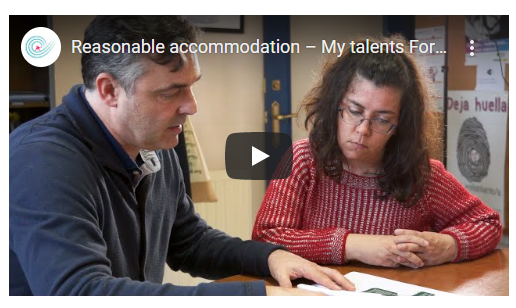 Cum a reușit Laura să-și îndeplinească visul cu ajutorul angajării asistate?  Persoana de suport la locul de muncă sprijină anagajații cu dizabilități intelectuale atunci când încep să lucreze.  Laura Pereira Barahona lucrează ca asistent administrativ de 5 ani.  Persoana de suport de la locul de muncă a asistat-o de la început și a ajutat-o să înțeleagă:  Ce presupune munca ei,  Ce sarcini are, Cum funcționează compania.  Poți vedea clipul video aici:https://youtu.be/rHlB9FYO-t0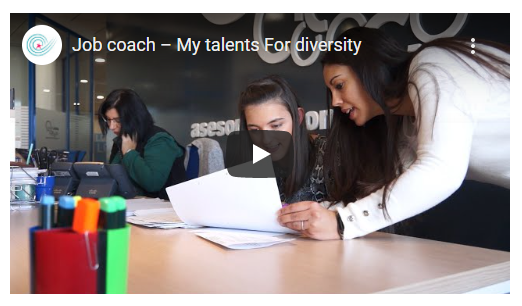 Urmărește-l pe Toomas în timpul training-ului de specializare  Toomas Niitepõld este angajat la supermarket-ul Rimi în Estonia.  Înainte să înceapă serviciul, el a fost la un training pe sănătate și securitate în muncă.  Sarcinile de serviciu și îndatoririle erau învățate la locul de muncă, de la colegii mai vechi.   Poți vedea clipul video aici:https://youtu.be/UejuuWzFThk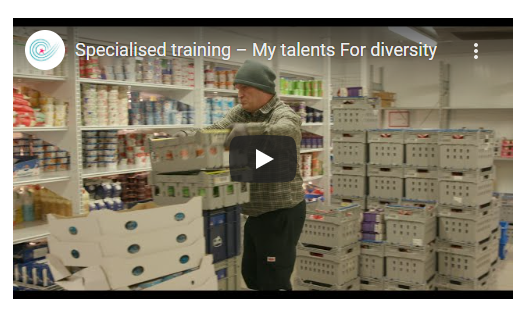 De ce sunt familiile importante pentru a sprijini persoanele cu dizabilități să muncească?  Procesul de intrare pe piața muncii  este sprijinit de familiile persoanelor cu dizabilități.  Familiile oferă suport persoanei pentru a-și împlini visele și potențialul la locul de muncă.  Poți vedea clipul video aici: https://youtu.be/KdJdme1GsP4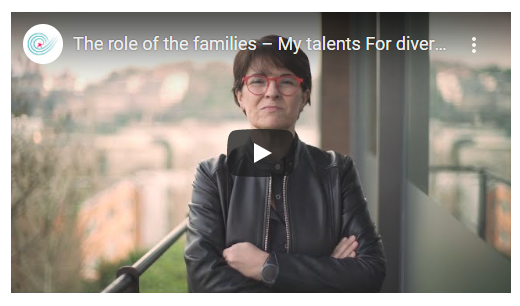 Ivo Vykydal, fostul președinte Inclusion Europe, a murit la vârsta de 56 aniIvo a fost membru în board-ul Inclusion Europe pentru 5 ani, începând cu 2008 și secretar general, mai înainte.A lucrat la prima Strategie Europeană pe Dizabilitate și la raportul Drepturile copiilor pentru toți (.pdf) .Ivo Vykydal a fost și președinte Inclusion Cehia între anii 2002 și 2011.Ivo Vykydal a fost membru în Parlamentul Cehiei în perioada 2002-2006.Inclusion Europe transmite sincere condoleanțe familiei și prietenilor lui Ivo.Jyrki Pinomaa, președintele Inclusion Europe, a spus: “Vestea despre moartea lui Ivo Vykydal m-a întristat foarte tare. Gândul meu merge către soția lui, Karin, și copiii, care și-au pierdut soțul și tatăl mult prea repede.”Maureen Piggot, președinte Inclusion Europe (2011-2018) a spus:“Am fost șocată și întristată să aud de moartea lui Ivo.Este o zi tristă pentru familia lui, țara lui și pentru familia Inclusion, pe care a servit-o la nivel national, regional și global.”Explicaţii Accesibil Ceva ce este ușor de folosit de către persoanele cu dizabilități, cum ar fi: Rampe pentru a intra în clădiri. Informație în ușor de citit. Informație în limbajul semnelor. 
 Actul Accesibilităţii Actul accesibilităţii este o lege făcută de Uniunea Europeană. Fiecare ţară din Uniunea Europeană trebuie să respecte Actul Accesibilităţii. Actul Accesibilităţii spune ce trebuie să facă companiile pentru a îşi face produsele şi serviciile mai accessibile. De exemplu: - telefoane mobile, - computere, - cărţi electronice, - automate pentru bilete, - transportul cu autobuzul sau trenul. Agenţia Europeană pentru Drepturile Omului Agenţia Europeană pentru Drepturile Omului este numită AEDP pe scurt. AEDP este o organizație. O organizație este un grup de oameni care lucrează împreună. AEDP lucrează pentru a se asigura că toți cei din Uniunea Europeană pot să își folosească drepturile. Alegeri Alegerile decid cine va vorbi şi va face alegeri pentru noi. Alegerile au loc în zone diferite. De exemplu, când alegi un primar nou în orașul tău, sau când alegi un nou președinte în țara ta. Alegeri europene Alegerile europene sunt alegerile pentru Parlamentul European. Când poţi să votezi la alegerile europene, ai un cuvânt de spus asupra cui vor fi noii Europarlamentari. Europarlamentarii vorbesc pentru toate persoanele care trăiesc în Uniunea Europeană. Alegerile europene au loc la fiecare 5 ani. Următoarele alegeri vor avea loc între 23-26 mai 2019. Autoreprezentare Autoreprezentarea este când persoanele cu dizabilități intelectuale vorbesc în numele lor. Aceste persoane se numesc autoreprezentanţi. Comisia Europeană Comisia Europeană lucrează cu Parlamentul European. Comisia Europeană sugerează legi pentru discuție Parlamentului European și Consiliului Uniunii Europene. Se asigură și că legile asupra cărora s-a decis sunt respectate de către statele membre. Consiliul Uniunii Europene Consiliul Uniunii Europene este locul unde se întâlnesc miniștrii naționali din țările Uniunii Europene. Se întâlnesc pentru a adopta legi și a discuta despre politica Uniunii Europene. Consiliul Uniunii Europene mai este numit Consiliul Miniștrilor. Discriminarea Discriminarea înseamnă că tu ești tratat nedrept sau că nu primești șansele pe care le meriți. Este discriminare dacă asta se întâmplă din cauza dizabilității. Asta se poate întâmpla și altor persoane. De exemplu, persoanelor care au o culoare diferită a pileii. Sau oamenilor în vârstă. Dizabilitate intelectuală Dizabilitatea intelectuală înseamnă că ești mai puțin capabil decât ceilalți să înțelegi informația și să foloseşti noi abilități. Asta face mai dificil să te descurci în anumite părți ale vieții. Dizabilitatea intelectuală începe adesea înainte să fii adult. Te afectează pentru întreaga viață. Există lucruri care pot face viața mai ușoară pentru persoanele cu dizabilitate intelectuală. De exemplu, informația în ușor de înțeles. Unele persoane spun dizabilităţi de învăţare în loc de dizabilităţi intelectuale. Guvernul Un guvern este un grup de oameni care iau decizii despre cum să conducă țara. De exemplu, - pe ce să fie cheltuiți banii, - despre transportul public, - despre școli, - despre spitale.  
La fiecare câțiva ani sunt alegeri pentru a vota pentru un nou guvern. Hashtag Pe reţelele sociale poţi să foloseşti simbolul #. Acest simbol se numeşte hashtag. Poţi să scrii un cuvînt după simbolul de hashtag. Dacă faci click pe acel cuvânt, o să ajungi la toate mesajele care au de-a face cu acel cuvânt. De exemplu: - Dacă scrii #incluziune şi faci click pe cuvânt, o să ajungi la toate mesajele care au de-a face cu incluziunea. - Dacă scrii #UniuneaEuropeană şi faci click pe cuvânt, o să ajungi la toate mesajele care au de-a face cu Uniunea Europeană. - Dacă scrii#Ascultaţivocilenoastre şi faci click pe cuvânt, o să ajungi la toate mesajele care au de-a face cu Ascultaţivocilenoastre. Incluziune Europa Incluziune Europa este o organizație pentru persoanele cu dizabilitate intelectuală și familiile lor. Luptăm pentru drepturi egale și incluziune în Europa. Vrem să facem o diferență în politicile europene. Am început în 1988. Avem 75 de membrii în 39 țări europene. Avem sediul în Bruxelles, Belgia. Manifest Un manifest este un text care explică scopurile unei persoane sau ale unei organizaţii. Este făcut adesea înaintea unor alegeri de către o persoană sau o organizaţie care vrea să fie aleasă. Unele manifeste sunt făcute şi de către organizaţii pentru a le spune candidaţilor ce este important pentru ele. Oricine poate citi un manifest. Parlamentul European Parlamentul European este un loc unde se iau deciziile importante ale Uniunii Europene. De exemplu, legile. Membrii Parlamentului European (pe scurt, MPE) iau aceste decizii și reprezintă toți oamenii care locuiesc în Uniunea Europeană. La fiecare 5 ani, persoanele care locuiesc în Uniunea Europeană votează pentru MEPi din țara lor. Strategia Europeană a Dizabilităţii Strategia Europeană a Dizabilităţii este un text important. Spune ce trebuie să facă Uniunea Europeană pentru a se asigura că persoanele cu dizabilităţi intelectuale din Europa au aceleaşi drepturi ca ceilalţi. Tutela Tutela permite unor persoane să ia decizii legate de viața altor persoane. Persoana care face alegeri pentru tine este tutorele tău. Tutorele tău are capacitate legală. Pot să decidă lucruri pentru tine, cum ar fi unde să locuiești. Uneori, persoanele sub tutelă nu au voie să voteze, să se căsătorească sau să își crească copiii. Uniunea Europeană Uniunea Europeană (pe scurt, UE) este un grup de 28 de țări Numim aceste țări “state membre”. S-au unit pentru a fi mai puternice politic şi economic. UE face legi despre multe lucruri importante pentru oamenii care locuiesc în aceste țări. UE face legi în diferite domenii. De exemplu: - Legi pentru protecția mediului. - Legi pentru fermieri. Legi pentru protecția consumatorilor. Un consumator este cineva care cumpără lucruri. UE mai face şi legi care sunt importante pentru persoanele cu dizabilităţi. De exemplu, Actul Accesibilităţii. A mai făcut şi o lege care dă persoanelor cu dizabilităţi mai multe drepturi atunci când călătoresc. UE dă bani statelor member. O parte din aceşti bani sunt folosiţi pentru persoanele cu dizabilitate. Locuirea independentă Locuirea independentă este când persoanele cu dizabilități intelectuale locuiesc în comunitate și au sprijin. Înseamnă că pot: - Să aleagă unde și cu cine să locuiască. - Decid cum vor să își petreacă timpul. - Să aibă aceleași experiențe ca ceilalți oameni Organizația Națiunilor Unite Națiunile Unite sunt o organizație internațională. Lucrează pentru pace și securitate peste tot în lume. Pe scurt, îi spunem ONU. ONU are sediul în diferite locuri. De exemplu, este în New York, în Statele Unite ale Americii, şi în Geneva, în Elveţia. ONGOrganizații non-guvernamentaleOrganizațiile neguvernamentale sau ONG-urile sunt în general definite ca nonprofit și independente de influența guvernamentală.Partid politic Un partid politic este un grup de oameni care crede că ţara ar trebui condusă într-un anumit fel. PetiţieO cerere făcută pentru ceva dorit, în special o cerere respectuoasă sau umilă, ca unui superior sau unuia dintre cei cu autoritate.Platforma Europeană a Autoreprezentanților Platforma Europeană a Autoreprezentanților este compusă din grupuri de autoreprezentanți din diferite țări din Europa. Este numită PEA pe scurt. A început în anul 2000. Face parte din Inclusion Europe. Politician Cineva care ajută la conducerea ţării sau a unei părţi a ţării. Sau cineva care ar vrea să facă asta. De exemplu, politicienii sunt - Primari - Miniştri - Candidaţi în alegeri Reţele de socializare Reţelele de socializare sunt paginile web şi aplicaţiile care te lasă să creezi şi să distribui conţinut. De examplu, poze, filmuleţe şi informaţii. 
 
Apps este prescurtarea de la aplicaţii. Aceste sunt unelte care te lasă să foloseşti reţelele de socializare pe un telefon mobil sau tabletă. Ușor de citit Ușor de citit se referă la informația scrisă într-un mod simplu astfel încât persoanele cu dizabilități intelectuale să poată înțelege. Este important să folosim cuvinte şi propoziţii simple. Dacă sunt cuvinte greu de înţeles, se oferă o explicaţie. Textul trebuie să fie clar de văzut, de exemplu, scris cu negru pe un fundal alb. Trebuie să aibă mult spaţiu. Limbajul uşor de citit foloseşte adesea imagini pentru a explica la ce se referă textul. Cineva cu dizabilitate intelectuală trebuie să verifice dacă informaţia e uşor de înţeles. Documentele ușor de înțeles au adesea acest logo, astfel încât să fie mai ușor de găsit. Votul Votul înseamnă să alegi politicianul care să ne reprezinte şi care ia decizii pentru noi. Poţi să votezi în diferite domenii. De exemplu: - în oraşul tău când alegi un nou primar - în ţara ta când alegi un nou preşedinte - sau la alegerile europene, când alegi noul membru al Parlamentului European. 